APPLICATION FOR APPOINTMENT TO THE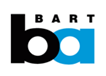  TRANSIT SECURITY ADVISORY COMMITTEEFinal Filing Date – Applications are due by Friday, May 10, 2024, at 5:00 P.M. (PST)The Transit Security Advisory Committee (TSAC) for the San Francisco Bay Area Rapid Transit District (BART) is the citizen and community oversight committee that works to ensure Assembly Bill 716 (Dickinson) is implemented as the Legislature intended. The Legislature further adopted AB 730 (Quirk) that repealed the sunset provision of law, making the law permanent. See attachment: “Prohibition Policy to Protect Riders and Employees” for further details on the law.The oversight group, comprised of at least five citizens, and no greater than seven citizens, serves as a volunteer review body for the implementation of BART’s prohibition policy. Drawing from their private and public sector experiences, the committee brings a diverse set of skills to the review and execution of the prohibition policy.The TSAC is dedicated to finding solutions to problems which impact the safety of BART, its riders and employees. Along with other public safety initiatives, the District will continue to work to address passenger misconduct through the BART prohibition policy allowed by AB 716 and report results to the State Legislature on an annual basis. TSAC Committee Member RequirementsThe advisory committee members and alternates are appointed by the BART Board of Directors. At least one of the committee members must have experience working with individuals with psychiatric or other disabilities, one must have experience as a youth advocate, and at least one advisory committee member must have law enforcement experience as a sworn peace officer.The advisory committee reports directly to the BART Board of Directors. Meetings are generally held once per month, and service on the TSAC is voluntary. As a volunteer member of this committee you will:Provide recommendations regarding the type and extent of training that should be undertaken by individuals with responsibility for issuance and enforcement of prohibition orders, with particular emphasis on training designed to assist those individuals in identifying and interacting with persons who are homeless or who have psychiatric or other disabilities.Identify services and programs which persons who are homeless or who have psychiatric, developmental, or other disabilities may be referred by transit district enforcement personnel prior to or in conjunction with issuance of a prohibition order. Review appeals to prohibition orders.Compile an annual report to the State Legislature.Participate in community outreach.All TSAC members must be fair-minded and objective with demonstrated commitment to community service. Appointees to the TSAC are subject to a background check and must not have any felony convictions. Members serving on the TSAC are not required to be U.S. citizens.The TSAC Committee is a legislative body for the purposes of the Brown Act. Accordingly, committee meetings are open public meetings subject to the noticing and meeting requirements under this law except in those proceedings where a closed session may be appropriate and required. It is important that you complete all parts of the application. If your application is incomplete or does not clearly show the experience and/or training required, your application may not be accepted.The application process will include two phases:All applications will be reviewed for all Membership Representation requirements and qualifications, letters of recommendation, and any supplemental documents.   Selected candidates will be invited to appear before the Board of Directors to briefly explain their interest    in serving on the committee, followed by a Board vote. Tentative Board Meeting Date(s): Thursday, June 13, 2024, at 9:00 a.m. (PST) or Thursday, June 27, 2024, at 9:00 a.m. (PST). Please note Board Meeting start times may vary.Personal InformationPlease consider my application for the following representation(s) on the TSAC:Recommendation Contact Information (must provide two recommendations)Please provide the contact information for the individuals recommending your appointment and attach their letters of recommendation to this application. Personal Statement of InterestBriefly explain your interest in serving on the TSAC. Please feel free to attach an additional page.Qualifications and ExperienceWhat qualifications/assets do you have that make you a strong candidate for service on the TSAC? Please feel free to attach a resume or an additional page.Organizations/Group MembershipList any organizations or groups that you belong to or are involved with that you believe bear relevance to your candidacy for service on the TSAC:Applicant Signature: ________________________________      Date: _____________________Return this form and relevant attachments to the BART Office of the District Secretary:2150 Webster Street, 10th Floor, Oakland, CA 94612 or email to TransitSecurityAdvisory@bart.gov Please contact the District Secretary’s Office at (510) 464-6083 with any questions.Final Filing Date – Applications are due by Friday, May 10, 2024, at 5:00 P.M. (PST)Thank you for your interest in serving on the Transit Security Advisory Committee (TSAC).PHASE 1 – Application and Recommendation ReviewPHASE 2 – BART Board of Directors AppointmentSelect aRepresentation:Check the Box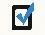 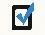                 Mental Health/Disabilities:                     Must possess experience working with individuals with                     psychiatric, developmental, or other disabilities.                Youth Advocate:                     Must possess experience as a youth advocate within the region of                     the BART system.                Law Enforcement                              Must possess experience as a sworn peace officer                   within the region of the BART system.                Public at Large                     Preferably users of the BART system.                Alternate                Mental Health/Disabilities:                     Must possess experience working with individuals with                     psychiatric, developmental, or other disabilities.                Youth Advocate:                     Must possess experience as a youth advocate within the region of                     the BART system.                Law Enforcement                              Must possess experience as a sworn peace officer                   within the region of the BART system.                Public at Large                     Preferably users of the BART system.                Alternate                Mental Health/Disabilities:                     Must possess experience working with individuals with                     psychiatric, developmental, or other disabilities.                Youth Advocate:                     Must possess experience as a youth advocate within the region of                     the BART system.                Law Enforcement                              Must possess experience as a sworn peace officer                   within the region of the BART system.                Public at Large                     Preferably users of the BART system.                AlternateFirst, Last Name:Home/Mailing Address:City & Zip:      /      County:                   Main Phone:(     )      -      Alternate Phone:(     )      -      Email Address:Occupation:                   First Name:Last Name:Mailing Address      /      City & Zip:      /      Phone:(     )      -      Email Address:First Name:Last Name:Mailing Address      /      City & Zip:      /      Phone:(     )      -      Email Address:Organization Name:Position:Organization Name:Position:Organization Name:Position:Organization Name:Position:Organization Name:Position: